Thymio programmieren Programm „ Thymio VPL“ öffnen:Aufgabe 1Programmiere: Wenn die Taste nach vorne gedrückt wird soll der Thymio vorwärts fahren.Lösung einzeichnen: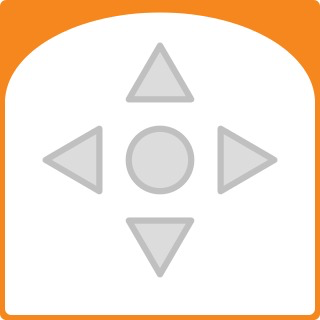 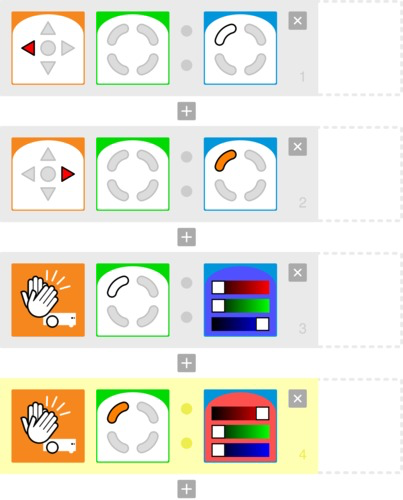 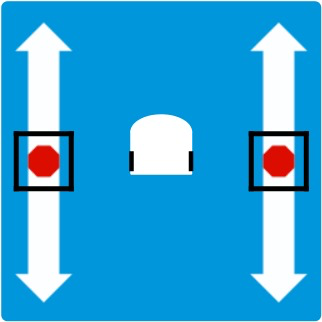 Aufgabe 2Wenn die Taste nach hinten gedrückt wird soll der Thymio rückwärts fahren.Aufgabe 3Wenn die runde Taste in der Mitte gedrückt wird soll der Thymio stoppen.Aufgabe 4Der Thymio soll Kreise fahren wenn die rechte oder linke Taste gedrückt wird.Aufgabe 5Der Thymio soll rot leuchten wenn die Taste nach vorne gedrückt wird.Wenn du klatschst soll das Licht auslöschen.Lösung einzeichnen: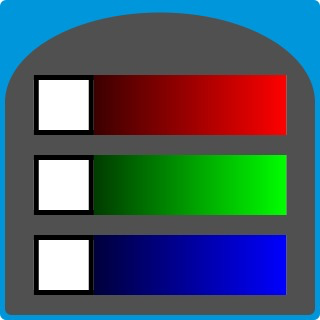 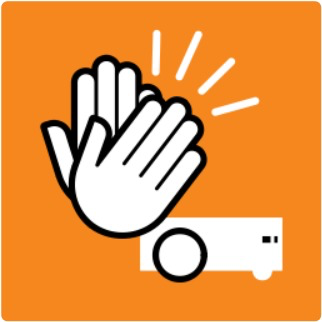 Zusatz: Programmiere andere Farben auf andere TastenAufgabe 6Der Thymio soll losfahren wenn du die Vorwärts-Taste drückst und stehen bleiben wenn du klatschst.Aufgabe 7Der Thymio soll Musik spielen wenn du ihn antippst.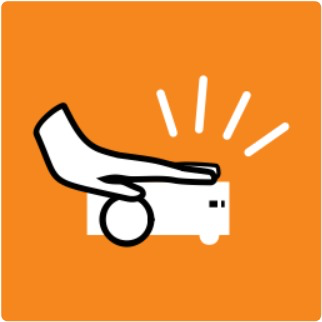 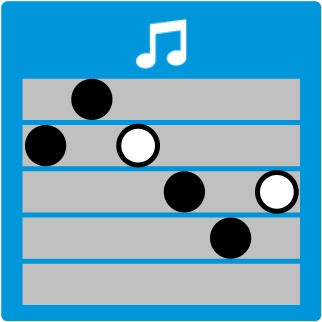 Aufgabe 8Kannst du mit den vorderen 5 Sensoren (Augen) Klavier spielen? Programmiere für jeden Sensor einen anderen Ton.Beispiel: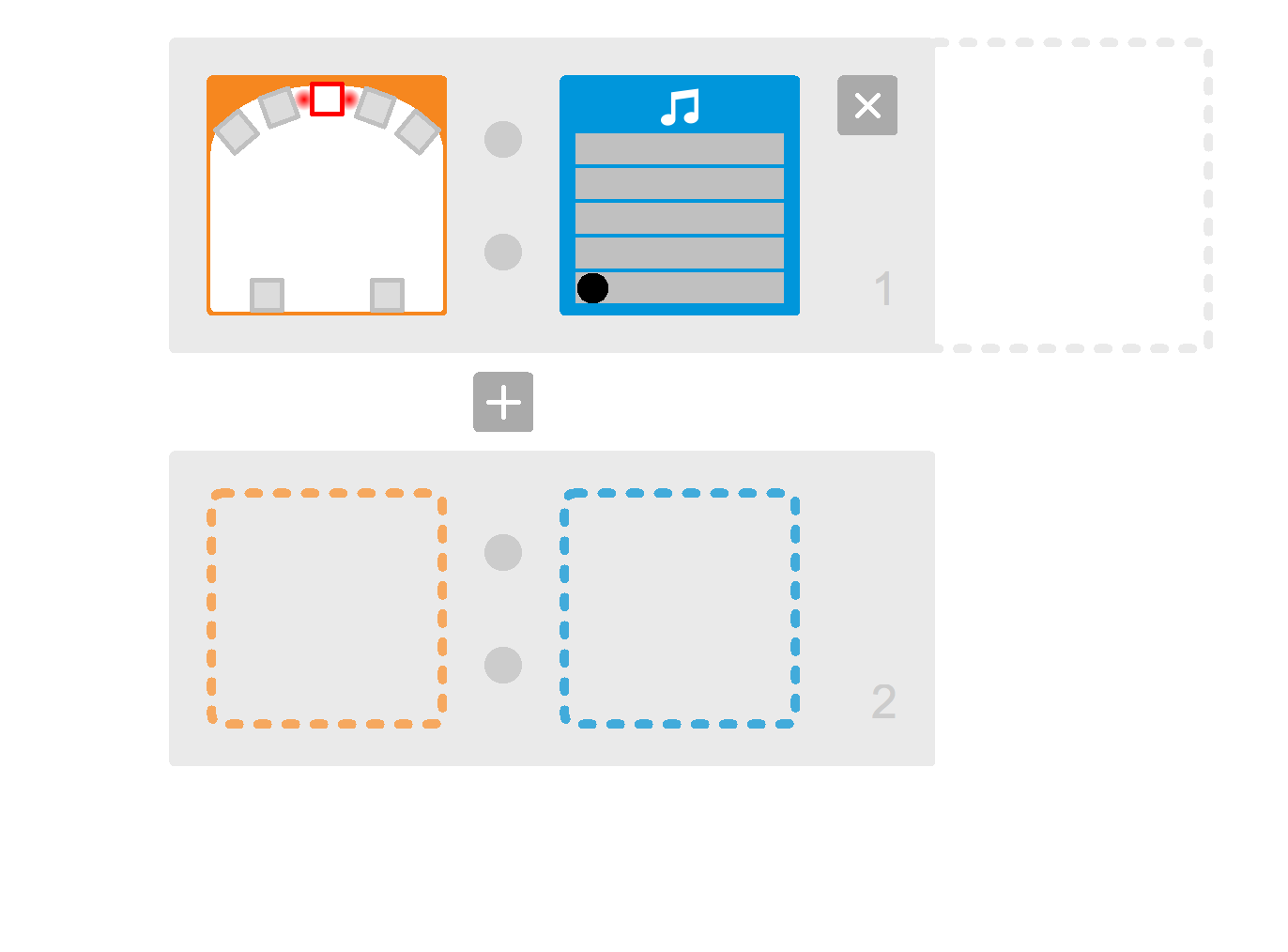 Aufgabe 9Der Thymio soll geradeaus fahren wenn du die Vorwärts-Taste drückst. Am Tischrand soll er stehen bleiben. (Tipp: wenn der Thymio am Tischrand nach unten schaut ist der Boden weit weg)Aufgabe 10Wenn der Thymio etwas sieht soll er in diese Richtung fahren (zum Beispiel deinem Finger nachfahren).Beispiel: wenn der Sensor vorne nahe etwas sieht, fährt der Thymio geradeaus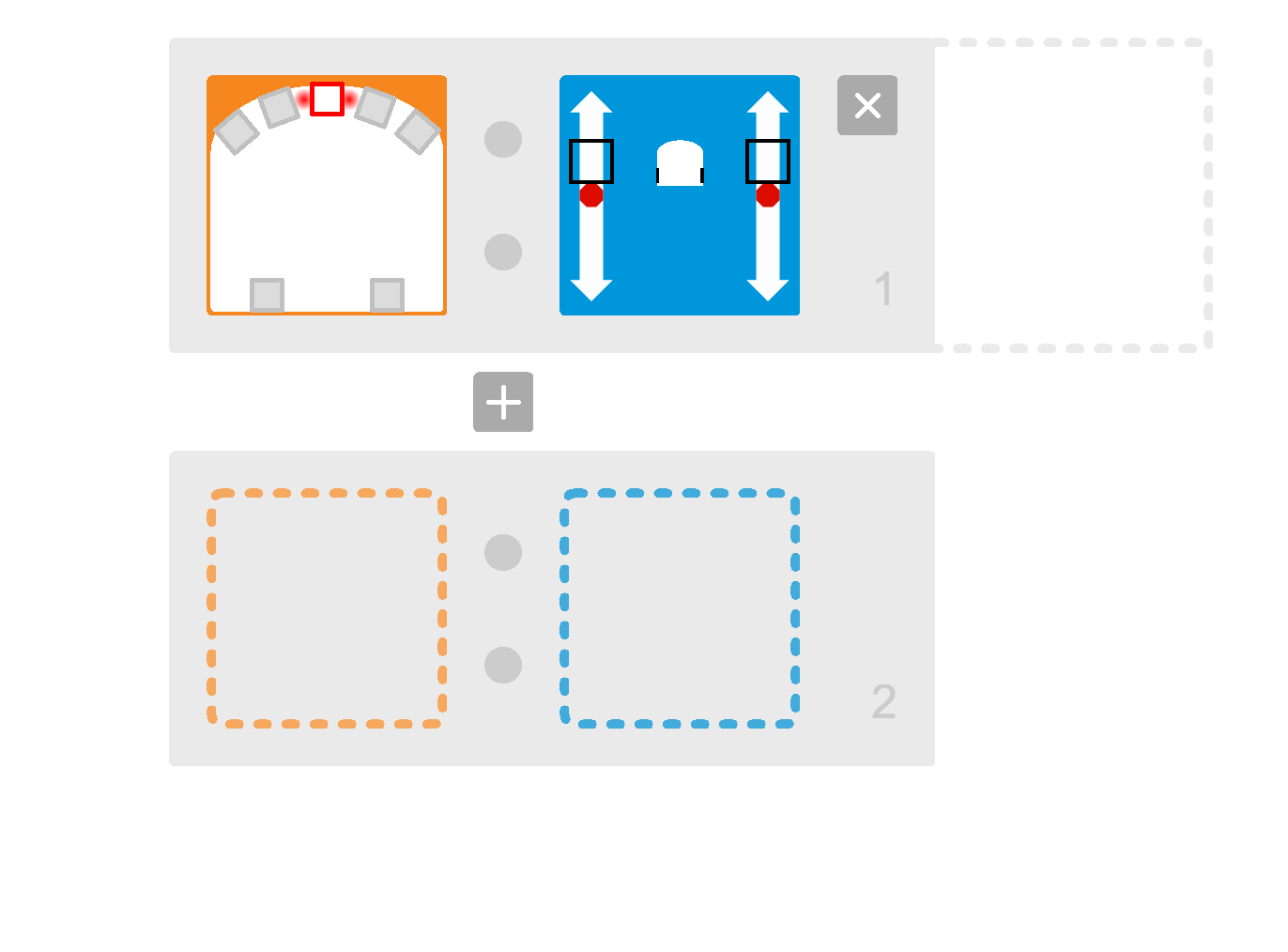 Programmiere die Sensoren rechts und linksZusatz: Programmiere den Thymio so dass er von deinem Finger wegfährt.Aufgabe 11Programmiere den Thymio so dass du ihn mit den Tasten steuern kannst (rechts, links, vorwärts, rückwärts). Wenn du die runde Taste drückst soll er an Ort drehen. Wenn du auf den Thymio klopfst soll er stehen bleiben.ZusatzStecke einen Filzstift in den Thymio und zeichne einen Kreis, ein Quadrat, ein Dreieck, ein Haus, Buchstaben,...